Кабинет логопедаКабинет логопеда – это учебное помещение школы, оснащённое учебным оборудованием, наглядными пособиями, мебелью, в котором проводятся занятия. Логопедический кабинет эстетично оформлен. Создание комфортных во всех отношениях условий развития, воспитания и обучения и коррекционно-развивающей среды оказывает максимальное влияние на развитие коммуникативно-речевых способностей детей.Материально-техническое оснащение кабинета в основном соответствует исходным  требованиям – носит развивающий и коррекционный характер,  создает условия для творческой деятельности каждого ребенка, предоставляет детям возможность для активной целенаправленной и разнообразной деятельности.Для реализации коррекционного процесса в логопедическом кабинете имеется разнообразный дидактический материал, различные пособия.Основное назначение логопедического кабинета - создание рациональных условий, которые соответствуют ФГОС: развивающая предметно пространственная среда соответствует содержательно - насыщенной, трансформируемой, полифункциональной, вариативной, доступной и безопасной.Логопедический кабинет функционирует по следующим направлениям:- создание коррекционно-развивающей среды и благоприятного психологического климата для обеспечения помощи детям по исправлению или ослаблению имеющихся нарушений;- проведение обследования детей с целью разработки индивидуальной программы развития;- проведение групповых, подгрупповых и индивидуальных коррекционных занятий;- оказание консультативной помощи педагогам, родителям.Основные педагогические принципы:- предметно-развивающая среда в соответствии с требованиями САНПиН и ФГОС;- системность (материал систематизирован, составлен паспорт кабинета с перечислением всего материала и оборудования);- доступность (дидактические игры и игрушки хранятся на нижних полках, методический материал и документация – на верхних закрытых полках; наглядно-дидактический материал подбирается с учетом возрастных особенностей школьников);- вариативность (наглядно-дидактический материал и многие пособия многовариативны и могут использоваться на разных занятиях в разных вариантах – в зависимости от возраста детей, задач обучения и структуры речевого нарушения);- здоровьесбережение (имеется основное освещение и дополнительное (над индивидуальным зеркалом, проведена пожарная сигнализация, стены кабинета тепло-зелёного цвета, имеются пособия для зрительной гимнастики;- учёт индивидуальных особенностей и потребностей детей (учёт возрастных и физических особенностей детей, мебель регулируется под детей данной группы; цвет стен, пола, мебели подобран по принципу использования спокойных и нейтральных тонов, не вызывающих дополнительного возбуждения и раздражения; наглядный, дидактический материал и игры подобраны в соответствии с возрастом детей и структурой речевого нарушения).С учетом задач работы школьного логопеда и по целенаправленному оснащению и применению кабинет территориально включает несколько зон, каждая из которых имеет специфическое назначение и соответствующее оснащение.В кабинете предусмотрено одно рабочее место логопеда, 4 рабочих места для подгрупповой работы с детьми и 2 рабочих места для индивидуальных занятий. Логопедический кабинет условно разделен на зоны: Зона дидактического, методического и игрового сопровождения представлена вместительными  шкафами для хранения ученого материала: документации логопеда; материала для диагностики;  речевые карты; систематизированного дидактического материала; пособий по коррекции звукопроизношения, по обучению грамоте; учебно-методический комплекс по предупреждению и коррекции письма и чтения; литературы по преодолению общего недоразвития речи; игрового обеспечения (игрушки, настольные игры, обучающие карточки, настольно-печатные и дидактические игры).Зона коррекции звукопроизношения оснащена настенным зеркалом, индивидуальными зеркалами, перед которыми проводится значительная часть работы, требующей зрительного контроля ребёнка (артикуляционные и мимические упражнения, постановка звуков и их первичная автоматизация); партой; набором карточек для артикуляционной гимнастики, направленной на исправление речевого дефекта; картотекой с играми, направленными на постановку, автоматизацию и дифференциацию звуков; одноразовыми шпателями, зондами для постановки звуков, пособиями для коррекции звукопроизношения, пособиями по развитию мелкой моторики и др.Образовательная зона по подготовке к освоению грамоты оснащена наборами дидактических пособий по общему развитию речи; комплектом 4 одноместных парт + 4 стула; 1 двухместной партой + 2 стула для индивидуальных занятий; магнитной доской; трансформируемой коммуникационной доской для средств альтернативной коммуникации. Зона ТСО (здесь же рабочее место учителя-логопеда)  2 взаимосвязанных компьютера – для работы логопеда с детьми; принтер. Сенсомоторная зона оснащена материалом для развития мелкой моторики.Зоны для активного использования здоровьесберегающих технологий с целью сохранения, поддержания и обогащения здоровья детей в школе:Дыхательные игры и упражнения  на развитие ощущений движения органов дыхания. Регулярные занятия дыхательной гимнастикой способствует воспитанию правильного речевого дыхания.Зрительная гимнастика  на формирование у школьников представлений о необходимости заботы о своем здоровье, о важности зрения, как составной части сохранения и укрепления здоровья. Пособия по развитию зрения: 1) игровые коррекционные физминутки; 2) двигающиеся предметы; 3) зрительные тренажёры; 4) комплексы упражнений по словесным инструкциям.Су-джок терапия  на создание функциональной базы для сравнительно быстрого перехода на более высокий уровень двигательной активности мышц. Использование массажных шариков "Каштан" в комплекте с двумя металлическими кольцами в сочетании с упражнениями по коррекции звукопроизношения и развитию лексико-грамматических категорий способствует повышению физической и умственной работоспособности детей, и возможность для оптимальной целенаправленной речевой работы с ребёнком.Песочная и аква-терапия на познание себя и окружающего мира в процессе игры с песком и водой. Ладошки на стене на развитие общей моторной координации, зрительно-моторной    координации  рук, аккуратностью, точностью выполнения. Отрабатывать умение различать вверх, вниз, между, слева, справа.Информативная зона для родителей и педагогов представлена стендами «Уголок развития речи» на стенах, Уголков по ТБ, ПДД. Содержание стендов отражает:график и расписание работы логопеда; советы и методические рекомендации родителям и педагогам.***    Устранение речевых недостатков - кропотливый труд, требующий от ребенка усидчивости, терпения, напряжения мыслительной деятельности.                                                                             И значимость коррекционно-развивающей  среды логопедического кабинета в обеспечении гибкости образовательного процесса для детей  с речевыми нарушениями способствует активизации речевых навыков, формированию у детей положительной мотивации для успешного преодоления трудностей.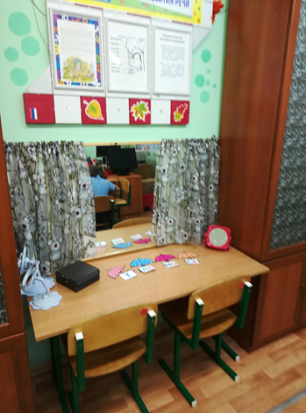 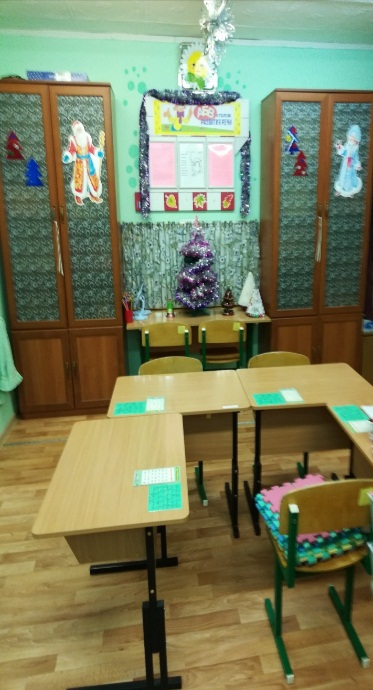 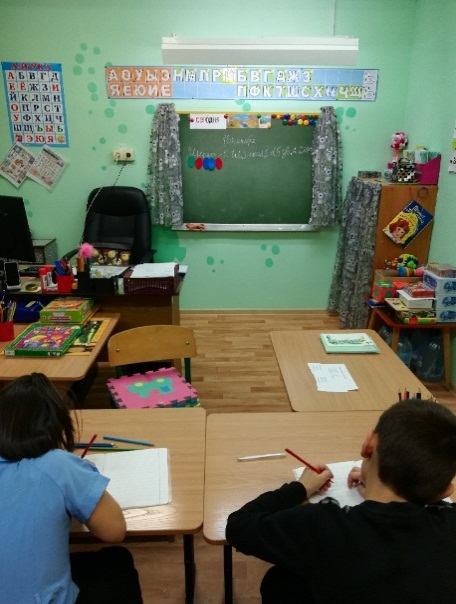 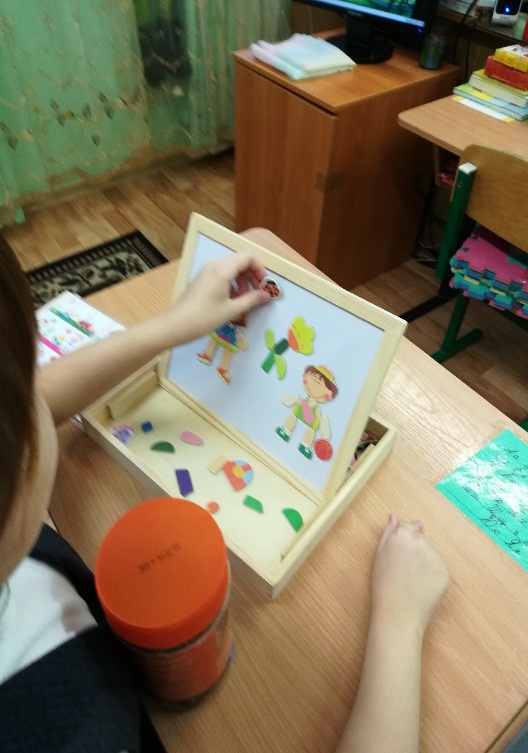 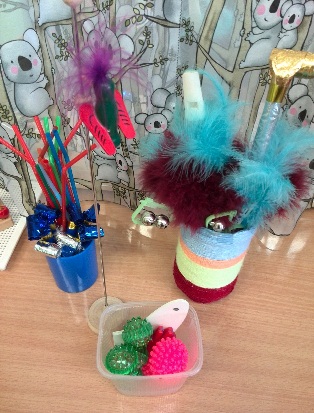 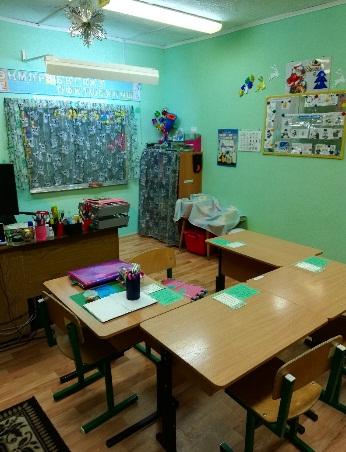 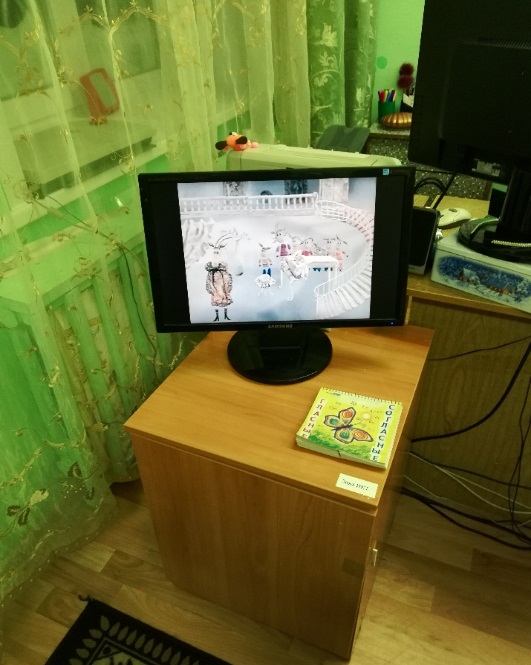 